Code # New Course Proposal Form Undergraduate Curriculum Council - Print 1 copy for signatures and save 1 electronic copy. Graduate Council - Print 1 copy for signatures and send 1 electronic copy to pheath@astate.edu1. Contact Person (Name, Email Address, Phone Number)2. Proposed Starting Term and Bulletin Year3. Proposed Course Prefix and Number (Confirm that number chosen has not been used before. For variable credit courses, indicate variable range. Proposed number for experimental course is 9. )4. Course Title – if title is more than 30 characters (including spaces), provide short title to be used on transcripts.  Title cannot have any symbols (e.g. slash, colon, semi-colon, apostrophe, dash, and parenthesis).  Please indicate if this course will have variable titles (e.g. independent study, thesis, special topics).5. Brief course description (40 words or fewer) as it should appear in the bulletin.6. Prerequisites and major restrictions.  (Indicate all prerequisites. If this course is restricted to a specific major, which major. If a student does not have the prerequisites or does not have the appropriate major, the student will not be allowed to register).Are there any prerequisites?   If yes, which ones?  Why or why not? Is this course restricted to a specific major?  If yes, which major?	 Yes, Criminology majors 7. Course frequency (e.g. Fall, Spring, Summer).    8. Will this course be lecture only, lab only, lecture and lab, activity, dissertation, experiential learning, independent study, internship, performance, practicum, recitation, seminar, special problems, special topics, studio, student exchange, occupational learning credit, or course for fee purpose only (e.g. an exam)?  Please choose one.9. What is the grade type (i.e. standard letter, credit/no credit, pass/fail, no grade, developmental)?10. Is this course dual listed (undergraduate/graduate)? 11. Is this course cross listed?  (If it is, all course entries must be identical including course descriptions.  It is important to check the course description of an existing course when adding a new cross listed course.)If yes, please list the prefix and course number of cross listed course.Are these courses offered for equivalent credit? 			Please explain.   12. Is this course in support of a new program?   a.    If yes, what program? 13. Does this course replace a course being deleted?   a.    If yes, what course?14. Will this course be equivalent to a deleted course?   a.    If yes, which course?15. Has it been confirmed that this course number is available for use? 	If no: Contact Registrar’s Office for assistance. 16. Does this course affect another program? If yes, provide contact information from the Dean, Department Head, and/or Program Director whose area this affects.Course Details17. Outline (The course outline should be topical by weeks and should be sufficient in detail to allow for judgment of the content of the course.)18. Special features (e.g. labs, exhibits, site visitations, etc.)19. Department staffing and classroom/lab resources Will this require additional faculty, supplies, etc.?20. Does this course require course fees? 	If yes: please attach the New Program Tuition and Fees form, which is available from the UCC website.AssessmentUniversity Goals21. Please indicate the university-level student learning outcomes for which this new course will contribute. Check all that apply.Program Goals22. Justification for course being included in program. Must include:	a. Academic rationale and goals for the course (skills or level of knowledge students can be expected to attain)b. How does the course fit with the mission established by the department for the curriculum?  If course is mandated by an accrediting or certifying agency, include the directive.c. Student population served. d. Rationale for the level of the course (lower, upper, or graduate).Relationship with Current Program-Level Assessment Process23.  What is/are the intended program-level learning outcome/s for students enrolled in this course?  Where will this course fit into an already existing program assessment process? 24. Considering the indicated program-level learning outcome/s (from question #23), please fill out the following table to show how and where this course fits into the program’s continuous improvement assessment process. For further assistance, please see the ‘Expanded Instructions’ document available on the UCC - Forms website for guidance, or contact the Office of Assessment at 870-972-2989.                               (Repeat if this new course will support additional program-level outcomes)Course-Level Outcomes25. What are the course-level outcomes for students enrolled in this course and the assessment measures and benchmarks for student-learning success? Bulletin ChangesPage 236—the listing of requirements. CRIM 3393/CRIM 4393 Quantitative Data Analysis will be listed hereMajor in Criminology Criminology (CRIM) Page 468-469CRIM 1023. Introduction to Criminal Justice The introductory survey course in criminology, dealing with the main components of the criminal justice system including the police, courts, and corrections, as well as issues and procedures pertinent to the operation of these components. Prerequisite for CRIM 4103. Fall, Spring, Summer. (ACTS#: CRJU 1023) CRIM 2043. Community Relations in the Administration of Justice Provides an understanding of the complex factors in human relations. The philosophy of law enforcement is examined with the emphasis on the social forces which create social change and disturbance. Spring. CRIM 2253. Criminal Investigation Includes fundamentals and theory of an investigation, conduct at crime scenes, collection and presentation of physical evidence, and methods used in the police service laboratory. Fall. CRIM 2263. Criminal Evidence and Procedure Rules of Evidence of import at the operational level in law enforcement and criminal procedures, personal conduct of the officer as a witness, examination of safeguarding personal constitutional liberties. Fall. CRIM 3183. Institutional Corrections An examination of the context, structure, and dynamics of local, state, and federal criminal confinement facilities. Fall. CRIM 3193. Community Corrections An examination of non-institutional correctional agencies and techniques including probation, parole, diversion, pretrial release, community service, restitution, halfway house, and similar programs. Spring. CRIM 3223. Police and Society Explores the relationship of the police to courts, probation, community corrections, institutional corrections, and parole. Also explores the relationship between police and other social institutions and the philosophy of police as an agent of social control. Spring. CRIM 3263. Criminology Sociological patterns of crime and criminals, with emphasis on causes, effects, and prevention. Fall, Spring.469 The bulletin can be accessed at http://www.astate.edu/a/registrar/students/ CRIM 3323. Juvenile Delinquency Causative factors in home, school, and community, extent of the problem, and methods of prevention and treatment. Fall. CRIM 3423. Serial Homicide Historical and current trends in serial homicide, including viewpoints of offenders, victims, and law-enforcement community. Fall, Spring. CRIM 4103. Criminal Justice Systems General functions of the individual agencies and the duties and responsibilities of the individuals who perform these functions. Fall. CRIM 4243. Social Justice Social justice in the criminal justice system, including issues of race, class, gender, and sexual orientation. CRIM 4493 Capstone in Criminology CRIM 460V. Special Problems Individually directed problems in Criminology. Must be arranged with the professor and approved by department chair. Demand. CRIM 470V. Internship Combines supervised work experience with study of selected agencies and organizations. Must be arranged with the professor and approved by the department chair. Fall, Spring, SummerSociology (SOC) Page 470-472SOC 1013. Making Connections Sociology Required course for first semester freshmen. Core content includes transition to college, academic performance skills, problem solving, critical thinking, self management, group building skills, and university policies. Content related to the departmental majors is also included. Fall. SOC 2213. Introduction to Sociology Human society and social behavior. Fall, Spring, Summer. (ACTS#: SOCI 1013) SOC 2223. Social Problems Application of sociological concepts and methods in the analysis of current social problems in the United States, including family and community disorganization, delinquency and crime, mental illness, and intergroup relations. Cross listed as SW 2223. Fall, Spring, Summer. (ACTS#: SOCI 2013) SOC 3003. Sociology of Gender Origins, acquisition, structure, and change of gender roles in contemporary society, examined in terms of impact upon both the individual and society. Cross listed as WGS 3003. Fall, Spring, Summer. SOC 3213. Sociology of Intimate Relationships Aspects of close social relationships, roles, power, love, conflict, and change. Cross listed as WGS 3213. Fall, even. SOC 3223. Sociology of Families Emphasizes the sociocultural factors influencing the structure and development of marriage and the family. Fall, Spring, Summer. SOC 3273. Social Stratification Examination of causes and consequences of social inequality with a focus on class, status, power and privilege, particularly in American society. Spring, Summer. SOC 3293. Social Behavior Factors influencing behavior in social situations. Spring. SOC 3313. Sociology of Sexuality Examines sexuality from a sociological perspective, focusing on the social construction of sexuality and the moral and political controversies that surround it. Cross listed as WGS 3313. Fall. SOC 3333. Sociology of Health and Illness Social causation of diseases, social definition of health and illness, social aspects of healing and rehabilitation, the nature of health professions, and the delivery of health care services. Demand. SOC 3353. Minority Groups Examines race, ethnicity and other bases for minority status in society, focusing on social inequality and the social construction of minority and majority group statuses and relations. Fall, Spring, Summer.471 The bulletin can be accessed at http://www.astate.edu/a/registrar/students/ SOC 3363. Sociology of Religion Examines the relationship of religion to society, focusing on the functions and dysfunctions of religious systems on other social institutions. Demand. SOC 3373. Technology and Society This course will critically examine how technology has changed the society in which we live. In doing so, we will explore how technologies are introduced, who benefits from their implementation, the risks involved with technologies, and how technology can be controlled. Spring. SOC 3381. Social Statistics Laboratory Laboratory associated with SOC 3383. Two hours per week. Corequisite, SOC 3383. Fall, Spring. SOC 3383. Social Statistics Central concepts and techniques of conducting descriptive and inferential analysis employed in quantitative investigation to understand social processes and phenomena. Prerequisites, MATH 1023 or MATH course that requires MATH 1023 as a prerequisite. Corequisites, SOC 3381 Social Statistics Laboratory. Fall, Spring. SOC 3463. Collective Behavior Various types of unusual group behavior, such as panics, riots, protests, fads, urban myths and legends, and millenarian groups. Fall, Spring, Summer. SOC 4003. Perspective on Death and Dying A multidisciplinary overview of major themes and perspectives on dying, death, and bereavement, including historical, cultural, social, and psychological aspects. Medical, legal and ethical issues. Grief and bereavement. The death system. Violent death, disasters and megadeath. Beyond death. Prerequisite, minimum of 60 hours. Summer. SOC 4053. Today’s Families Interdisciplinary Approaches An interdisciplinary course designed to promote a critical approach to examining the family and its role in society. Prerequisite, 12 hours of coursework in Interdisciplinary Family Minor or instructors permission. Cross listed as ECH 4053, NRS 4053, PSY 4053. Spring. SOC 4063. Sociology of Disasters Discusses socio-cultural aspects of natural and human made disasters, with an emphasis on social causes and consequences. Spring, even. SOC 4073. Sociology of Family Violence An overview of the causes, prevalence and consequences of child abuse, intimate partner violence, and elder abuse. Fall, odd. SOC 4203. Social Deviance Describes and explains the violation of social norms. Spring. SOC 4213. The Sociology of Childhood and Adolescence Examination of childhood and adolescence, not only in the contemporary U.S., but also historically and cross culturally, with an emphasis on children as actively involved in the creation and reproduction of childhood and adolescence and social change within their societies. Fall. SOC 4223. Urban Sociology History, structure, function, growth, location, land use, and problems of movement, and city region relationships. NOTE, SOC 4223 and GEOG 4223 are equivalent courses. Credit may be received for only one of the courses. Fall, Summer, even. SOC 4233. Social Organization Concepts and principles of social organization and disorganization and the disruptive effects of social and cultural dynamics upon the individual, family, community, nations, and world. Summer. SOC 4243. Social Theory Examination of the context, content and contributions of sociological thinkers up to the early 20th century. Fall, Spring. SOC 4253. Rural Sociology Multidimensional examination of the range of rural places, people, institutions, cultures, economies and change, with a focus on the United States and Arkansas. Spring. SOC 4263. Terrorism as a Social Movement Examines domestic and international terrorism, including history of terrorism, philosophical and religious ideologies justifying terrorism, social, political, economic, psychological, and legal impacts of terrorism, terrorist groups, motives and tactics, and methods of counter-terrorism. Prerequisite, minimum of 60 hours. Dual Listed SOC 5263. Fall, Spring, and Summer. SOC 4273. Population and Demography Basic concepts and measures of the three central demographic processes of fertility, mortality and migration and introduction of contemporary population related issues. Spring, Summer, odd.472 The bulletin can be accessed at http://www.astate.edu/a/registrar/students/ SOC 4293. Methods of Social Research Overview of quantitative and qualitative tools used in the social sciences to analyze relationships among social variables. Fall, Spring. SOC 4323. Applied Research Techniques for analyzing social science data using the Statistical Package for the Social Sciences and other data analysis systems. Prerequisites, SOC 3383 and 4293, or equivalents. Fall, Spring. SOC 4333. Sociology of Youth Subcultures Sociological study of youth subcultures from American, British and new subcultural perspectives, plus a range of historical and contemporary youth subcultures. Also covers various analytic topics such as identity, resistance, style, music, response, and consumption. Prerequisite, SOC 2213. Demand. SOC 4343. Geographic Information Systems for the Social Sciences An introduction to the applied analysis of social and environmental geographic data. Includes a discussion of geographic data, maps, and conducting applied geographic analysis. Prerequisites, SOC 3383, SOC 4293 or POSC 3003 or PSY 3103 and PSY 3123 or QM 2113 and QM 3113 or AGRI 3233 and AGRI 4233 or TECH 3773 and TECH 4813. Fall. SOC 4353. Sociology of Aging Survey of theories, methodologies, concepts, and major research findings regarding the aging of individuals and societies, using the U.S. as a central example. Fall. SOC 4363. Environmental Sociology This course explores how our views of nature and the environment are socially constructed. In this context, we will examine how numerous environmental issues are created and exacerbated by social issues. We will also investigate actions that will reduce our ecological footprint. Demand. SOC 4373. Sustainable Development in Modern Society This course will introduce students to the concept of sustainable development. In our investigation of what a sustainable community would look like, issues such as development paradigms, human environment interactions, and politics will be discussed on local, national, and international scales. Permission of instructor required. Demand. SOC 4423. Sociology of Medicine The social production of health, wellness, illness, and mortality, including how social inequalities impact health care utilization in the US. Fall, Spring. SOC 460V. Special Problems Individually directed problems in sociology and criminology for juniors and seniors. Must be arranged in consultation with a professor, and approved by the department chair. Fall, Spring, Summer. SOC 4703. Internship Combines supervised work experience with study of selected agencies and organizations. Must be arranged with the professor and approved by the department chair. Fall, Spring, Summer.New Course  or     Experimental Course (1-time offering)                   (Check one box)Please complete the following and attach a copy of the bulletin page(s) showing what changes are necessary.   
Department Curriculum Committee ChairCOPE Chair (if applicable) 
Department Chair: General Education Committee Chair (If applicable)                          
College Curriculum Committee ChairUndergraduate Curriculum Council Chair 
College DeanGraduate Curriculum Committee ChairVice Chancellor for Academic Affairs Global Awareness Thinking Critically Using TechnologyProgram-Level Outcome 1 (from question #23)Assessment MeasureAssessment TimetableWho is responsible for assessing and reporting on the results?Outcome 1Which learning activities are responsible for this outcome?Assessment Measure and BenchmarkInstructions Please visit http://www.astate.edu/a/registrar/students/bulletins/index.dot and select the most recent version of the bulletin. Copy and paste all bulletin pages this proposal affects below. Follow the following guidelines for indicating necessary changes. *Please note: Courses are often listed in multiple sections of the bulletin. To ensure that all affected sections have been located, please search the bulletin (ctrl+F) for the appropriate courses before submission of this form. - Deleted courses/credit hours should be marked with a red strike-through (red strikethrough)- New credit hours and text changes should be listed in blue using enlarged font (blue using enlarged font). - Any new courses should be listed in blue bold italics using enlarged font (blue bold italics using enlarged font)You can easily apply any of these changes by selecting the example text in the instructions above, double-clicking the ‘format painter’ icon   , and selecting the text you would like to apply the change to. 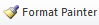 Please visit https://youtu.be/yjdL2n4lZm4 for more detailed instructions.